UPAYA AMERIKA SERIKAT MEMBENDUNG PENGARUH CHINA DI KAWASAN ASIA PASIFIKSKRIPSIDiajukan untuk Memenuhi Salah Satu SyaratDalam Menempuh Ujian Sarjana Program Strata SatuPada Program Studi Ilmu Hubungan InternasionalOleh:Yoga Pratama Nugraha132030066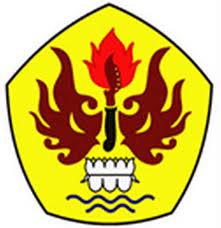 FAKULTAS ILMU SOSIAL DAN ILMU POLITIKUNIVERSITAS PASUNDAN2017